小学校　外国語科　単元デザイン小学校　外国語科　単元デザイン小学校　外国語科　単元デザイン小学校　外国語科　単元デザイン小学校　外国語科　単元デザイン小学校　外国語科　単元デザイン小学校　外国語科　単元デザイン小学校　外国語科　単元デザイン単元名単元名単元名単元名単元名単元名学　年5学年Lesson 6　Where do you want to go ?Lesson 6　Where do you want to go ?Lesson 6　Where do you want to go ?Lesson 6　Where do you want to go ?Lesson 6　Where do you want to go ?Lesson 6　Where do you want to go ?児童数8名Lesson 6　Where do you want to go ?Lesson 6　Where do you want to go ?Lesson 6　Where do you want to go ?Lesson 6　Where do you want to go ?Lesson 6　Where do you want to go ?Lesson 6　Where do you want to go ?授業者菅井　泰子１　単元の目標と観点別評価規準１　単元の目標と観点別評価規準１　単元の目標と観点別評価規準１　単元の目標と観点別評価規準１　単元の目標と観点別評価規準１　単元の目標と観点別評価規準１　単元の目標と観点別評価規準１　単元の目標と観点別評価規準行ってみたい場所やその理由（見る，食べる，買うなどのしてみたいこと）を聞き取ったり，伝え合ったり，尋ねたりすることができる。また，４線を意識しなぞり書きで書くことができる。行ってみたい場所やその理由（見る，食べる，買うなどのしてみたいこと）を聞き取ったり，伝え合ったり，尋ねたりすることができる。また，４線を意識しなぞり書きで書くことができる。行ってみたい場所やその理由（見る，食べる，買うなどのしてみたいこと）を聞き取ったり，伝え合ったり，尋ねたりすることができる。また，４線を意識しなぞり書きで書くことができる。行ってみたい場所やその理由（見る，食べる，買うなどのしてみたいこと）を聞き取ったり，伝え合ったり，尋ねたりすることができる。また，４線を意識しなぞり書きで書くことができる。行ってみたい場所やその理由（見る，食べる，買うなどのしてみたいこと）を聞き取ったり，伝え合ったり，尋ねたりすることができる。また，４線を意識しなぞり書きで書くことができる。行ってみたい場所やその理由（見る，食べる，買うなどのしてみたいこと）を聞き取ったり，伝え合ったり，尋ねたりすることができる。また，４線を意識しなぞり書きで書くことができる。行ってみたい場所やその理由（見る，食べる，買うなどのしてみたいこと）を聞き取ったり，伝え合ったり，尋ねたりすることができる。また，４線を意識しなぞり書きで書くことができる。行ってみたい場所やその理由（見る，食べる，買うなどのしてみたいこと）を聞き取ったり，伝え合ったり，尋ねたりすることができる。また，４線を意識しなぞり書きで書くことができる。知識・技能知識・技能知識・技能思考・判断・表現思考・判断・表現主体的に学習に取り組む態度主体的に学習に取り組む態度主体的に学習に取り組む態度・Whereで始まる疑問文とその答え方について理解している。・行ってみたい場所やその理由を聞き取ったり，伝えたり，尋ねたりする技能を身に付けている。・行ってみたい場所を伝える表現をなぞり書きすることができる。・Whereで始まる疑問文とその答え方について理解している。・行ってみたい場所やその理由を聞き取ったり，伝えたり，尋ねたりする技能を身に付けている。・行ってみたい場所を伝える表現をなぞり書きすることができる。・Whereで始まる疑問文とその答え方について理解している。・行ってみたい場所やその理由を聞き取ったり，伝えたり，尋ねたりする技能を身に付けている。・行ってみたい場所を伝える表現をなぞり書きすることができる。・行ってみたい場所やその理由を聞き取って理解することができる。・行ってみたい場所を考えて伝えたり，尋ねたりすることができる。・行ってみたい場所やその理由を聞き取って理解することができる。・行ってみたい場所を考えて伝えたり，尋ねたりすることができる。・相手の話をよく聞こうとしたり相手に分かりやすく伝えようとしたりする。・相手の話をよく聞こうとしたり相手に分かりやすく伝えようとしたりする。・相手の話をよく聞こうとしたり相手に分かりやすく伝えようとしたりする。２　単元で働かせる「見方・考え方」２　単元で働かせる「見方・考え方」２　単元で働かせる「見方・考え方」２　単元で働かせる「見方・考え方」２　単元で働かせる「見方・考え方」２　単元で働かせる「見方・考え方」２　単元で働かせる「見方・考え方」２　単元で働かせる「見方・考え方」・外国人から見た日本の自然や食文化の魅力を想像しながら行きたい場所を考えることができる。・自分の伝えたいことに合わせ，「can」「want」など既習の英語表現の中から整理して使うことができる。・外国人から見た日本の自然や食文化の魅力を想像しながら行きたい場所を考えることができる。・自分の伝えたいことに合わせ，「can」「want」など既習の英語表現の中から整理して使うことができる。・外国人から見た日本の自然や食文化の魅力を想像しながら行きたい場所を考えることができる。・自分の伝えたいことに合わせ，「can」「want」など既習の英語表現の中から整理して使うことができる。・外国人から見た日本の自然や食文化の魅力を想像しながら行きたい場所を考えることができる。・自分の伝えたいことに合わせ，「can」「want」など既習の英語表現の中から整理して使うことができる。・外国人から見た日本の自然や食文化の魅力を想像しながら行きたい場所を考えることができる。・自分の伝えたいことに合わせ，「can」「want」など既習の英語表現の中から整理して使うことができる。・外国人から見た日本の自然や食文化の魅力を想像しながら行きたい場所を考えることができる。・自分の伝えたいことに合わせ，「can」「want」など既習の英語表現の中から整理して使うことができる。・外国人から見た日本の自然や食文化の魅力を想像しながら行きたい場所を考えることができる。・自分の伝えたいことに合わせ，「can」「want」など既習の英語表現の中から整理して使うことができる。・外国人から見た日本の自然や食文化の魅力を想像しながら行きたい場所を考えることができる。・自分の伝えたいことに合わせ，「can」「want」など既習の英語表現の中から整理して使うことができる。３　単元における「学習課題」３　単元における「学習課題」３　単元における「学習課題」３　単元における「学習課題」３　単元における「学習課題」３　単元における「学習課題」３　単元における「学習課題」３　単元における「学習課題」【単元の学習課題】　行ってみたい場所やその理由を尋ねよう。伝えよう。【単元の学習課題】　行ってみたい場所やその理由を尋ねよう。伝えよう。【単元の学習課題】　行ってみたい場所やその理由を尋ねよう。伝えよう。【単元の学習課題】　行ってみたい場所やその理由を尋ねよう。伝えよう。【単元の学習課題】　行ってみたい場所やその理由を尋ねよう。伝えよう。【単元の学習課題】　行ってみたい場所やその理由を尋ねよう。伝えよう。【単元の学習課題】　行ってみたい場所やその理由を尋ねよう。伝えよう。【単元の学習課題】　行ってみたい場所やその理由を尋ねよう。伝えよう。４　主体的・対話的で深い学びの実現に向けた具体的な子どもの姿と手立て４　主体的・対話的で深い学びの実現に向けた具体的な子どもの姿と手立て４　主体的・対話的で深い学びの実現に向けた具体的な子どもの姿と手立て４　主体的・対話的で深い学びの実現に向けた具体的な子どもの姿と手立て４　主体的・対話的で深い学びの実現に向けた具体的な子どもの姿と手立て４　主体的・対話的で深い学びの実現に向けた具体的な子どもの姿と手立て４　主体的・対話的で深い学びの実現に向けた具体的な子どもの姿と手立て４　主体的・対話的で深い学びの実現に向けた具体的な子どもの姿と手立て主体的な学び主体的な学び主体的な学び対話的な学び対話的な学び深い学び深い学び深い学び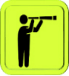 ・Small Talk を通して，明確なゴールを示し，挑戦意欲をかき立てる。・授業の導入時に，学習の流れやKey Wordを確認し，その時間のねらいを伝える。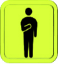 ・子どもが伝えたい内容を考える時間を確保する。・子どもが英語表現を整理し，構築しやすくなるよう，テンプレートを用意する。・Small Talk を通して，明確なゴールを示し，挑戦意欲をかき立てる。・授業の導入時に，学習の流れやKey Wordを確認し，その時間のねらいを伝える。・子どもが伝えたい内容を考える時間を確保する。・子どもが英語表現を整理し，構築しやすくなるよう，テンプレートを用意する。・Small Talk を通して，明確なゴールを示し，挑戦意欲をかき立てる。・授業の導入時に，学習の流れやKey Wordを確認し，その時間のねらいを伝える。・子どもが伝えたい内容を考える時間を確保する。・子どもが英語表現を整理し，構築しやすくなるよう，テンプレートを用意する。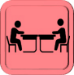 ・Let’s ListenやPointing Gameで聞き取れた英語表現やその意味について，交流することで理解を深める。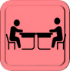 ・ペアワークで英語表現を使ったやり取りをし，英語表現に慣れる。・Let’s ListenやPointing Gameで聞き取れた英語表現やその意味について，交流することで理解を深める。・ペアワークで英語表現を使ったやり取りをし，英語表現に慣れる。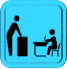 ・導入時の５分を使い，既習の英語表現（名前，アルファベット，４線を意識したなぞり書きなど）の定着を図る。・Key Wordとなる英語表現を導入時に確認，黒板に掲示することで子どもが必要なタイミングで確認することができる。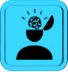 ・既習の英語表現を必要なタイミングで振り返ることができるようなノートづくりを意識する。・ペアワーク，発表など既習の英語表現を活用する場を設定する。・導入時の５分を使い，既習の英語表現（名前，アルファベット，４線を意識したなぞり書きなど）の定着を図る。・Key Wordとなる英語表現を導入時に確認，黒板に掲示することで子どもが必要なタイミングで確認することができる。・既習の英語表現を必要なタイミングで振り返ることができるようなノートづくりを意識する。・ペアワーク，発表など既習の英語表現を活用する場を設定する。・導入時の５分を使い，既習の英語表現（名前，アルファベット，４線を意識したなぞり書きなど）の定着を図る。・Key Wordとなる英語表現を導入時に確認，黒板に掲示することで子どもが必要なタイミングで確認することができる。・既習の英語表現を必要なタイミングで振り返ることができるようなノートづくりを意識する。・ペアワーク，発表など既習の英語表現を活用する場を設定する。５　単元の指導と評価の計画（全７時間）５　単元の指導と評価の計画（全７時間）５　単元の指導と評価の計画（全７時間）５　単元の指導と評価の計画（全７時間）５　単元の指導と評価の計画（全７時間）５　単元の指導と評価の計画（全７時間）５　単元の指導と評価の計画（全７時間）５　単元の指導と評価の計画（全７時間）時間具体的な子どもの姿学習課題（◆）　主な学習活動（○）学習課題（◆）　主な学習活動（○）評価の観点【】　評価規準評価の観点【】　評価規準評価の観点【】　評価規準評価の観点【】　評価規準１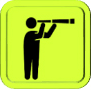 ◆行ってみたい場所やその理由の伝え方・尋ね方を知ろう。○　Small Talkで行ってみたい場所や理由の言　　い方を知り，Let’s  Watchで登場人物の行ってみたい都道府県と理由を聞き取る。◆行ってみたい場所やその理由の伝え方・尋ね方を知ろう。○　Small Talkで行ってみたい場所や理由の言　　い方を知り，Let’s  Watchで登場人物の行ってみたい都道府県と理由を聞き取る。【態度】・行ってみたい場所やその理由の伝え方・尋ね方を知って，言おうとしている。（行動観察）【知・技】・行ってみたい場所の話を聞いて，具体的な情報を聞き取っている。（行動観察）【態度】・行ってみたい場所やその理由の伝え方・尋ね方を知って，言おうとしている。（行動観察）【知・技】・行ってみたい場所の話を聞いて，具体的な情報を聞き取っている。（行動観察）【態度】・行ってみたい場所やその理由の伝え方・尋ね方を知って，言おうとしている。（行動観察）【知・技】・行ってみたい場所の話を聞いて，具体的な情報を聞き取っている。（行動観察）【態度】・行ってみたい場所やその理由の伝え方・尋ね方を知って，言おうとしている。（行動観察）【知・技】・行ってみたい場所の話を聞いて，具体的な情報を聞き取っている。（行動観察）２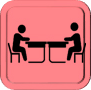 ◆行ってみたい場所やその理由の伝え方・尋ね方に注意して，聞き取ろう。○　Pointing Game，Let’s Listen１・２を行い，Key Wordに注目して，行ってみたい場所や理由を詳しく聞き取る。◆行ってみたい場所やその理由の伝え方・尋ね方に注意して，聞き取ろう。○　Pointing Game，Let’s Listen１・２を行い，Key Wordに注目して，行ってみたい場所や理由を詳しく聞き取る。【知・技】・行ってみたい場所やその理由の伝え方・尋ね方や気持ちを表す表現が分かる。（記述分析，行動観察）【知・技】・行ってみたい場所やその理由の伝え方・尋ね方や気持ちを表す表現が分かる。（記述分析，行動観察）【知・技】・行ってみたい場所やその理由の伝え方・尋ね方や気持ちを表す表現が分かる。（記述分析，行動観察）【知・技】・行ってみたい場所やその理由の伝え方・尋ね方や気持ちを表す表現が分かる。（記述分析，行動観察）３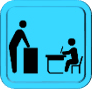 ◆行ってみたい場所やその理由の伝え方・尋ね方を使って，書いてみよう。○　Activty１・２をペアワークで行い，行って　みたい場所やその理由を言う練習やクイズをする。◆行ってみたい場所やその理由の伝え方・尋ね方を使って，書いてみよう。○　Activty１・２をペアワークで行い，行って　みたい場所やその理由を言う練習やクイズをする。【知・技】・行ってみたい場所やその理由の伝え方・尋ね方が分かり，言うことができる。（行動観察）【思・判・表】・行ってみたい場所とその理由の言い方に慣れ，聞いたり言ったりしている。（行動観察）【知・技】・行ってみたい場所やその理由の伝え方・尋ね方が分かり，言うことができる。（行動観察）【思・判・表】・行ってみたい場所とその理由の言い方に慣れ，聞いたり言ったりしている。（行動観察）【知・技】・行ってみたい場所やその理由の伝え方・尋ね方が分かり，言うことができる。（行動観察）【思・判・表】・行ってみたい場所とその理由の言い方に慣れ，聞いたり言ったりしている。（行動観察）【知・技】・行ってみたい場所やその理由の伝え方・尋ね方が分かり，言うことができる。（行動観察）【思・判・表】・行ってみたい場所とその理由の言い方に慣れ，聞いたり言ったりしている。（行動観察）４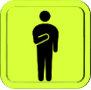 ◆行ってみたい場所やその理由の伝え方・尋ね方を使って，書いてみよう。○　Let’s Read and Writeで行ってみたい場　所やその理由の伝え方・尋ね方を確認し，４線を意識してなぞり書き，写し書きをする。○　Final Activityで自分の行ってみたい都道府県やその理由を書く。◆行ってみたい場所やその理由の伝え方・尋ね方を使って，書いてみよう。○　Let’s Read and Writeで行ってみたい場　所やその理由の伝え方・尋ね方を確認し，４線を意識してなぞり書き，写し書きをする。○　Final Activityで自分の行ってみたい都道府県やその理由を書く。【知・技】・音声で十分に慣れ親しんだ基本的な表現をなぞり書きしたり，書き写したりできる。（記述分析）【態度】・相手意識をもって発表の準備をしている。（行動観察）【知・技】・音声で十分に慣れ親しんだ基本的な表現をなぞり書きしたり，書き写したりできる。（記述分析）【態度】・相手意識をもって発表の準備をしている。（行動観察）【知・技】・音声で十分に慣れ親しんだ基本的な表現をなぞり書きしたり，書き写したりできる。（記述分析）【態度】・相手意識をもって発表の準備をしている。（行動観察）【知・技】・音声で十分に慣れ親しんだ基本的な表現をなぞり書きしたり，書き写したりできる。（記述分析）【態度】・相手意識をもって発表の準備をしている。（行動観察）５◆行ってみたい場所やその理由の伝え方・尋ね方を使って，伝え合おう。○　ペアでFinal Activityで書いた自分の行っ　てみたい都道府県やその理由についてやりとりをする。◆行ってみたい場所やその理由の伝え方・尋ね方を使って，伝え合おう。○　ペアでFinal Activityで書いた自分の行っ　てみたい都道府県やその理由についてやりとりをする。【態度】・他者に配慮しながら自分の行ってみたい都道府県を紹介したり，紹介を聞いて情報を聞き取ったりしている。（行動観察）【態度】・他者に配慮しながら自分の行ってみたい都道府県を紹介したり，紹介を聞いて情報を聞き取ったりしている。（行動観察）【態度】・他者に配慮しながら自分の行ってみたい都道府県を紹介したり，紹介を聞いて情報を聞き取ったりしている。（行動観察）【態度】・他者に配慮しながら自分の行ってみたい都道府県を紹介したり，紹介を聞いて情報を聞き取ったりしている。（行動観察）６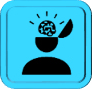 ◆行ってみたい場所やその理由の伝え方・尋ね方を使って，発表しよう。○　Final Activityで書いた自分の行ってみたい　都道府県やその理由について発表する。◆行ってみたい場所やその理由の伝え方・尋ね方を使って，発表しよう。○　Final Activityで書いた自分の行ってみたい　都道府県やその理由について発表する。【態度】・他者に配慮しながら自分の行ってみたい都道府県を紹介したり，紹介を聞いて情報を聞き取ったりしている。（行動観察）【態度】・他者に配慮しながら自分の行ってみたい都道府県を紹介したり，紹介を聞いて情報を聞き取ったりしている。（行動観察）【態度】・他者に配慮しながら自分の行ってみたい都道府県を紹介したり，紹介を聞いて情報を聞き取ったりしている。（行動観察）【態度】・他者に配慮しながら自分の行ってみたい都道府県を紹介したり，紹介を聞いて情報を聞き取ったりしている。（行動観察）７◆学習のまとめ（行ってみたい場所やその理由の伝え方・尋ね方）○　書いた自分の行ってみたい場所やその理由　の伝え方・尋ね方の確認をする。○　ｓとzの発音の違いに注目して聞き取る。◆学習のまとめ（行ってみたい場所やその理由の伝え方・尋ね方）○　書いた自分の行ってみたい場所やその理由　の伝え方・尋ね方の確認をする。○　ｓとzの発音の違いに注目して聞き取る。【知・技】・行ってみたい場所やその理由の伝え方・尋ね方が分かり，聞き取ったり言ったり，書いたりすることができる。（記述分析，行動観察）・ｓとzの発音の違いに注目して聞き取ったり言ったりすることができる。（記述分析，行動観察）【知・技】・行ってみたい場所やその理由の伝え方・尋ね方が分かり，聞き取ったり言ったり，書いたりすることができる。（記述分析，行動観察）・ｓとzの発音の違いに注目して聞き取ったり言ったりすることができる。（記述分析，行動観察）【知・技】・行ってみたい場所やその理由の伝え方・尋ね方が分かり，聞き取ったり言ったり，書いたりすることができる。（記述分析，行動観察）・ｓとzの発音の違いに注目して聞き取ったり言ったりすることができる。（記述分析，行動観察）【知・技】・行ってみたい場所やその理由の伝え方・尋ね方が分かり，聞き取ったり言ったり，書いたりすることができる。（記述分析，行動観察）・ｓとzの発音の違いに注目して聞き取ったり言ったりすることができる。（記述分析，行動観察）